проект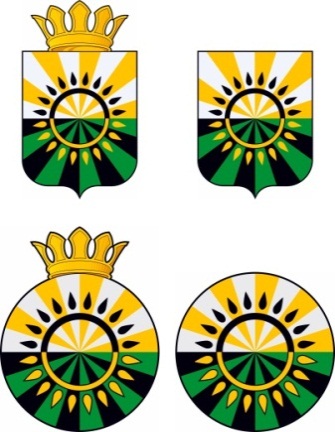 АДМИНИСТРАЦИЯ ГРОЗНЕНСКОГО  МУНИЦИПАЛЬНОГО РАЙОНА  ЧЕЧЕНСКОЙ  РЕСПУБЛИКИ(АДМИНИСТРАЦИЯ ГРОЗНЕНСКОГО МУНИЦИПАЛЬНОГО РАЙОНА)НОХЧИЙН РЕСПУБЛИКИН СОЬЛЖА-Г1АЛИН МУНИЦИПАЛЬНИК1ОШТАН АДМИНИСТРАЦИ(СОЬЛЖА-Г1АЛИН МУНИЦИПАЛЬНИ К1ОШТАН АДМИНИСТРАЦИ)П О С Т А Н О В Л Е Н И Е__09_01_2020_            						                                       №01                                                     с. Толстой-Юрт                            	Об утверждении Устава МБУ«Грозненское районное сетевое издание«Зов земли»В целях приведения в соответствие со статьей 20 Закона Российской Федерации от 27 декабря 1991 года № 2124-1 «О средствах массовой информации» руководствуясь Уставом Грозненского муниципального района, администрация Грозненского муниципального района ПОСТАНОВЛЯЕТ:1. Утвердить прилагаемый Устав муниципального бюджетного учреждения «Грозненское районное сетевое издание «Зов земли», принятый на общем собрании коллектива журналистов - штатных сотрудников редакции (протокол собрания № 1 от 27 декабря 2019 г.).2. Директору (главному редактору) Хамзатовой Х.Р. зарегистрировать прилагаемый Устав муниципального бюджетного учреждения «Грозненское районное сетевое издание «Зов земли» в установленном законом порядке.3. С момента вступления в силу настоящего постановления считать утратившим силу постановление главы администрации Грозненского муниципального района от 07.02.2019 г. № 15 «Об утверждении Устава МБУ «Грозненское районное сетевое издание «Зов земли».4. Настоящее постановление опубликовать в МБУ «Грозненское районное сетевое издание «Зов земли» (адрес сайта:http://www.zovzemli.ru) и разместить на официальном интернет сайте администрации Грозненского муниципального района (адрес сайта: http://www.grozraion.ru).5. Контроль за исполнением настоящего постановления оставляю за собой.Глава администрации  									Р.И. АбазовПРИНЯТ						УТВЕРЖДЕНна собрании коллектива			постановлением администрациижурналистов муниципального		Грозненского муниципальногобюджетного учреждения			района Чеченской Республики«Грозненское районное сетевое		от «9» января 2020 г. №01издание «Зов земли»				Протокол № 1 от 27.12.2019 г.	УСТАВмуниципального бюджетного учреждения«Грозненское районное сетевое издание «Зов земли»г. Грозный2020 год1. Общие положения1.1. Муниципальное бюджетное учреждение «Грозненское районное сетевое издание «Зов земли» (далее – Сетевое издание) создано посредством изменения наименования и формы распространения, существующего муниципального бюджетного учреждения «Грозненская районная газета «Зов земли» согласно Постановлению главы администрации Грозненского муниципального района Чеченской Республики от 09.11.2017 года № 216 «Об изменении формы распространения МБУ ГРГ «Зов земли» и перерегистрации».1.2. Полное наименование Сетевого издания - Муниципальное бюджетное учреждение «Грозненское районное сетевое издание «Зов земли».1.3. Сокращенное наименование Сетевого издания - МБУ «ГРСИ «Зов земли».1.4. Сетевое издание не ставит своей целью извлечение прибыли.1.5. Сетевое издание осуществляет свою издательскую деятельность путем размещения информации на сайте издания в информационно-телекоммуникационной сети «Интернет» под доменным именем ZOVZEMLI.RU, зарегистрированным в качестве средства массовой информации в соответствии с законом Российской Федерации от 27.12.1991 года № 2124-1 «О средствах массовой информации» (далее – закон о СМИ).1.6. Основным языком Сетевого издания является русский и чеченский. Публикации на других языках допускаются по желанию их авторов и (или) по решению директора (главного редактора).1.7. Деятельность Сетевого издания сроком не ограничена.1.8. Учредителем Сетевого издания является администрация Грозненского муниципального района Чеченской Республики.1.9. Юридический адрес Сетевого издания: 364016, Чеченская Республика, г. Грозный, пр-кт Мохаммеда Али, 2 а, корп. 2, оф. 7.1.10. Сетевое издание является юридическим лицом с момента его государственной регистрации в установленном законом порядке, имеет в собственности и в оперативном управлении обособленное имущество, самостоятельный баланс, лицевой счет, открытый в территориальном органе Федерального казначействе, расчетный и иные счета в учреждениях банков, печать со своим наименованием, другие печати, штампы, бланки и иные средства индивидуализации, отвечает (за исключением случаев, установленных законом) по своим обязательствам этим имуществом, может от своего имени приобретать и осуществлять имущественные и неимущественные права, нести обязанности, быть истцом и ответчиком в суде.1.11. Права и обязанности Учредителя и Сетевого издания, предусмотренные законом о СМИ, возникают с момента регистрации Сетевого издания, а предусмотренные Уставом Сетевого издания - с момента его утверждения.1.12. Учредитель не отвечает по обязательствам Сетевого издания, а Сетевое издание не отвечает по обязательствам Учредителя.1.13. В своей деятельности Сетевое издание руководствуется Конституцией Российской Федерации, Конституцией Чеченской Республики, законом о СМИ, иными нормативными правовыми актами Российской Федерации и Чеченской Республики, настоящим Уставом.2. Задачи, цели и предмет деятельности2.1. Сетевое издание создано в целях:- предоставления услуг по размещению официальных материалов органов власти Грозненского муниципального района Чеченской Республики;- информационного освещения общественно-политической, социально-экономической и культурной жизни Грозненского муниципального района Чеченской Республики, для освещения событий, происходящих в Чеченской Республике, Российской Федерации, всего мира;- удовлетворения потребностей граждан Грозненского муниципального района Чеченской Республики в области массовой информации и призвано способствовать удовлетворению духовных потребностей и реализации интеллектуально-творческого потенциала людей.2.2. Предметом деятельности Сетевого издания является размещение объявлений, нормативно-правовых документов по заказу Учредителя, информационно-аналитических материалов на сайте издания в информационно-телекоммуникационной сети «Интернет».2.3. Основные задачи Сетевого издания:- обеспечение конституционного права граждан на информацию путем оперативной публикации сообщений и материалов, содержащих общественно значимые сведения, затрагивающие интересы населения Грозненского муниципального района Чеченской Республики и республики в целом;- обеспечение конституционного права граждан на свободу мысли и слова путем организации на информационном ресурсе открытого обсуждения общественно значимых проблем жизни района, республики и его жителей, работы органов государственной власти и местного самоуправления в различных аспектах социально-экономической, общественно-политической и культурной жизни, а также других вопросов, интересующих читателей.2.4. Информационные материалы, размещаемые Сетевым изданием, рассчитаны на массового читателя и не являются выразителем интересов и позиции каких-либо органов государственной власти и местного самоуправления, какой-либо политической партии, движения и религиозной организации.2.5. В соответствии с возложенными на него задачами Сетевое издание:- осуществляет в порядке, установленном законодательством Российской Федерации, поиск и сбор информации, запрашивает, получает информацию о деятельности органов государственной власти и местного самоуправления, общественных объединений, организаций, их должностных лиц;- осуществляет создание, подготовку и редактирование информационных, литературно-публицистических и иных материалов для последующей публикации;- осуществляет в порядке, установленном законодательством Российской Федерации, публикацию рекламы и объявлений;- проводит как самостоятельные, так и совместные исследования в различных сферах общественной, политической и экономической жизни общества;- организует или участвует в организации семинаров, выставок и других мероприятий, способствующих реализации задач и целей Сетевого издания;- вступает в не противоречащие законам Российской Федерации договорные отношения с юридическими и физическими лицами в целях осуществления своих уставных задач.2.6. Сетевое издание реализует свои задачи в условиях гарантированной Конституцией Российской Федерации свободы массовой информации на основе профессиональной и творческой самостоятельности. Вмешательство в деятельность и нарушение профессиональной самостоятельности Сетевого издания, в том числе воспрепятствование законной профессиональной деятельности журналистов путем принуждения к распространению или отказу от распространения информации, влечет ответственность в соответствии с законодательством Российской Федерации.2.7. В своих публикациях по текущим экономическим, политическим, социальным и религиозным вопросам Сетевое издание соблюдает надлежащую беспристрастность и уважение к правде, в равной мере представляет противоположные точки зрения, избегая тенденциозности. Мнения и сообщения о фактах четко разграничены.2.8. Право Сетевого издания осуществлять деятельность, на которую в соответствии с законодательством Российской Федерации требуется специальное разрешение, возникает у Сетевого издания с момента ее получения или в указанный в ней срок и прекращается по истечении срока ее действия, если иное не установлено законодательством Российской Федерации.3. Имущество и финансово-хозяйственная деятельность3.1. Имущество Сетевого издания является муниципальной собственностью Грозненского муниципального района Чеченской Республики, закреплено за Сетевым изданием на праве оперативного управления, отражается на самостоятельном балансе.3.2. Земельный участок, необходимый для выполнения Сетевым изданием своих уставных задач, предоставляется ему на праве постоянного (бессрочного) пользования.3.3. Право оперативного управления имуществом, в отношении которого Учредителем принято решение о закреплении за Сетевым изданием, возникает у Сетевого издания с момента передачи имущества, если иное не установлено нормативными правовыми актами Российской Федерации и Учредителя. Право оперативного управления имуществом прекращается по основаниям и в порядке, предусмотренным Гражданским кодексом Российской Федерации и иными правовыми актами для прекращения права собственности, а также в случаях правомерного изъятия имущества у Сетевого издания по решению Учредителя.3.4. Сетевое издание без согласия Учредителя не вправе распоряжаться особо ценным движимым имуществом, закрепленным за ним Учредителем или приобретенным Сетевым изданием за счет средств, выделенных ему Учредителем на приобретение такого имущества, а также недвижимым имуществом.3.5. Крупная сделка может быть совершена Сетевым изданием только с предварительного согласия Учредителя.3.6. Сетевое издание не вправе размещать денежные средства на депозитах в кредитных организациях, а также совершать сделки с ценными бумагами, если иное не предусмотрено федеральными законами.3.7. В остальных случаях Сетевое издание вправе распоряжаться самостоятельно имуществом, находящимся на праве оперативного управления.3.8. Сетевое издание в отношении имущества, находящегося у него на праве оперативного управления, обеспечивает его бухгалтерский учет, инвентаризацию, эффективное и целевое использование, сохранность и несет бремя расходов на его содержание.3.9. Источниками формирования имущества Сетевого издания в денежной и иных формах являются:- имущество, закрепленное за ним на праве оперативного управления;- субсидии, предоставляемые из муниципального бюджета на возмещение затрат, связанных с оказанием услуг (выполнением работ) в соответствии с муниципальным заданием;- бюджетные субсидии из муниципального бюджета на иные цели;- бюджетные инвестиции из муниципального бюджета;- доходы учреждения, полученные от осуществления предпринимательской и иной приносящей доход деятельности, предусмотренной настоящим Уставом, и приобретенное за счет этих доходов имущество;- иные источники, не запрещенные законодательством Российской Федерации.3.10. Доходы от предпринимательской и иной приносящей доход деятельности, а равно и имущество, приобретенное за счет этих доходов, являются собственностью Сетевого издания.3.11. Сетевому изданию принадлежат исключительные права на авторские материалы, использованные и размещенные на сайте издания в информационно-телекоммуникационной сети «Интернет» в соответствии с пунктом 2 статьи 11 Модельного закона Российской Федерации «Об авторском праве и смежных правах».3.12. Сетевое издание строит свои отношения с другими предприятиями, организациями и гражданами во всех сферах хозяйственной деятельности на основе хозяйственных договоров, договоров и обязательств любых других форм хозяйственных взаимоотношений, которые не противоречат законодательству Российской Федерации и настоящему Уставу.3.13. Сетевое издание ведет бухгалтерский учет и статистическую отчетность в порядке, установленном законодательством Российской Федерации.3.14. Сетевое издание предоставляет информацию о своей деятельности органам государственной статистики и налоговым органам, Учредителю и иным лицам в соответствии с законодательством Российской Федерации и учредительными документами.3.15. Сетевое издание ведет учет доходов и расходов по предпринимательской и иной приносящей доходы деятельности.3.16. Сетевое издание осуществляет иные мероприятия в соответствии с законодательством Российской Федерации.4. Права и обязанности Учредителя4.1. Учредитель:- утверждает Устав Сетевого издания;- утверждает изменения Устава Сетевого издания.4.2. Учредитель имеет право:- прекратить или приостановить деятельность Сетевого издания в случаях и порядке, предусмотренных настоящим Уставом;- изменять язык, адрес Сетевого издания, форму периодического распространения массовой информации, предполагаемую территорию распространения продукции, примерную тематику и (или) специализацию, периодичность обновления и максимальный объем Сетевого издания;- обязать Сетевое издание разместить бесплатно и в указанный срок сообщение или материал от имени Учредителя (заявление Учредителя) в объеме, не превышающем максимальный объем Сетевого издания, заявленный при его регистрации, за период одного обновления;- осуществлять контроль за соответствием деятельности Сетевого издания положениям законодательства Российской Федерации, настоящего Устава, заявленным при регистрации языку, предполагаемой территории распространения продукции, примерной тематике и (или) специализации, периодичности обновления и максимальному объему Сетевого издания;- осуществлять иные права, установленные законодательством Российской Федерации.4.3. Учредитель обязан:- соблюдать требования закона о СМИ, иных нормативных правовых актов Российской Федерации, а также положения настоящего Устава;- при изменении места нахождения Сетевого издания, доменного имени сайта издания в информационно-телекоммуникационной сети «Интернет», периодичности обновления и максимального объема Сетевого издания в месячный срок письменно уведомить об этом регистрирующий орган;- не вмешиваться в деятельность Сетевого издания, за исключением случаев, предусмотренных законом о СМИ, иными нормативными правовыми актами Российской Федерации, Чеченской Республики, настоящим Уставом.5. Права и обязанности Сетевого издания5.1. Сетевое издание имеет право:- осуществлять свою деятельность на основе профессиональной самостоятельности;- осуществлять предпринимательскую и иную приносящую доход деятельность, соответствующую целям, для достижения которых оно создано;- создавать филиалы, представительства, принимать решения об их реорганизации и ликвидации;- утверждать положения о филиалах и представительствах, назначать и увольнять их руководителей;- планировать свою деятельность в рамках установленной при регистрации тематики и (или) специализации Сетевого издания;- осуществлять иные права, не противоречащие законодательству Российской Федерации, целям и предмету деятельности Сетевого издания.5.2. Сетевое издание обязано:- соблюдать требования закона о СМИ, иных нормативных правовых актов Российской Федерации, Чеченской Республики, а также положения настоящего Устава;- осуществлять обновление Сетевого издания с соблюдением заявленных при его регистрации языка, примерной тематики и (или) специализации, периодичности обновления и максимального объема Сетевого издания;- информировать население через информационный ресурс Сетевого издания о деятельности администрации Грозненского муниципального района Чеченской Республики;- нести ответственность в соответствии с законодательством Российской Федерации за нарушение договорных, арендных, расчетных и налоговых обязательств;- соблюдать принимаемые Учредителем нормативные правовые акты;- обеспечивать своевременно и в полном объеме выплату работникам заработной платы и проводить ее индексацию в соответствии с законодательством Российской Федерации;- обеспечивать работникам безопасные условия труда и нести ответственность в установленном порядке за ущерб, причиненный их здоровью и трудоспособности;- обеспечивать гарантированные условия труда и меры социальной защиты работников;- обеспечивать сохранность и эффективное использование имущества, закрепленного за Сетевым изданием на праве оперативного управления;- обеспечивать высокий содержательный, художественный и профессиональный уровень публикаций;- в случае получения Сетевым изданием денежных средств от иностранных источников, один раз в квартал (отчетный период) не позднее десятого числа месяца, следующего за отчетным периодом, предоставить информацию о получении денежных средств от иностранных источников посредством направления соответствующего уведомления в федеральный орган исполнительной власти, осуществляющий функции по контролю и надзору в сфере средств массовой информации, массовых коммуникаций, информационных технологий и связи в случаях и порядке, определенных законом о СМИ;- опубликовать обязательные сообщения в случаях, предусмотренных законом о СМИ;- обеспечивать конфиденциальность информации в случаях, предусмотренных законом о СМИ;- опровергнуть распространенные им сведения или предоставить право на ответ (комментарий, реплику) по требованию гражданина или организации, в случаях и порядке, определенных законом о СМИ;- соблюдать права на используемые произведения, включая авторские права, издательские права, иные права на интеллектуальную собственность.6. Директор (главный редактор)6.1. Управление Сетевым изданием осуществляется директором (главным редактором).6.2. Директор (главный редактор) назначается на должность Учредителем Сетевого издания в установленном им порядке.6.3. Директор (главный редактор): - осуществляет свои полномочия на основе закона о СМИ, иных нормативных правовых актов Российской Федерации, Чеченской Республики, а также положений настоящего Устава;- осуществляет планирование и общее руководство работой Сетевого издания;- обеспечивает обновление Сетевого издания с соблюдением заявленных при его регистрации языка, примерной тематики и (или) специализации, периодичности обновления и максимального объема Сетевого издания;- принимает окончательное решение в отношении производства и обновления Сетевого издания;- вправе сформировать редакционную коллегию Сетевого издания;- представляет Сетевое издание в отношениях с Учредителем, гражданами, объединениями граждан, предприятиями, учреждениями, организациями, государственными органами, а также в суде;- пользуется правами и исполняет обязанности в соответствии с должностной инструкцией, утверждаемой Учредителем;- распоряжается имуществом Сетевого издания, включая денежные средства, выдает доверенности, открывает в банках расчетные и другие счета;- заключает от имени Сетевого издания договора, соглашения, обеспечивает их выполнение;- издает приказы и другие акты, обязательные для исполнения работниками Сетевого издания;- назначает и освобождает в установленном законодательством Российской Федерации порядке руководителей структурных подразделений, филиалов, представительств, других работников Сетевого издания, принимает к ним меры дисциплинированного взыскания и поощрения;- утверждает структуру Сетевого издания, фонд зарплаты, штатное расписание, смету расходов;- руководствуясь нормами действующего законодательства, решает вопросы отплаты труда, режим работы, социального обеспечения и социального страхования членов трудового коллектива, определяет их служебные обязанности, условия их найма;- определяет порядок распределения прибыли и покрытия убытков;- вправе сформировать редакционную коллегию, утвердив положение о ней;- решает другие вопросы, связанные с деятельностью Сетевого издания.7. Коллектив Сетевого издания7.1. Трудовой коллектив Сетевого издания составляют все граждане, работающие по трудовому соглашению (договору, контракту) с Сетевым изданием.7.2. Взаимоотношения трудового коллектива с Сетевым изданием (директором) регулируются законодательством Российской Федерации, Чеченской Республики, настоящим Уставом и коллективным договором (при его наличии).7.3. Журналистский коллектив Сетевого издания составляют штатные сотрудники Сетевого издания, занимающиеся редактированием, созданием, сбором и подготовкой сообщений и материалов для публикации в Сетевом издании.7.4. Полномочия журналистского коллектива реализуются общим собранием коллектива журналистов – штатных сотрудников Сетевого издания путем принятия решений большинством голосов от числа присутствующих при наличии не менее двух третей его состава. Собрание журналистского коллектива избирает из своего состава председательствующего, который ведет собрание, и секретаря, который составляет протокол собрания. Протокол ведется на каждом собрании журналистского коллектива. В протокол заносятся все решения собрания журналистского коллектива. Протокол подписывается председательствующим и секретарем.7.5. Собрание журналистского коллектива не вправе обсуждать и принимать решения по вопросам, не относящимся к его компетенции.7.6. В компетенцию журналистов входит:- разработка Устава Сетевого издания, внесение изменений и дополнений в настоящий Устав с последующим предоставлением на утверждение Учредителю;- рассмотрение вопросов организации творческого процесса в Сетевом издании;- рассмотрение вопросов, связанных с изменениями заявленных при регистрации Сетевого издания сведений, предусмотренных статьей 10 закона о СМИ;- участие в разработке и подготовке редакционных планов, участие в мероприятиях Сетевого издания;- внесение на рассмотрение директора (главного редактора) предложений по улучшению качества Интернет-издания, редакционно-издательского процесса.8. Филиалы и представительства8.1. Сетевое издание может создавать филиалы и открывать представительства на территории Российской Федерации и за ее пределами с соблюдением требований законодательства Российской Федерации, законодательства иностранных государств по месту нахождения филиалов и представительств, международных договоров Российской Федерации.8.2. Филиалом Сетевого издания является его обособленное подразделение, расположенное вне места нахождения Сетевого издания и осуществляющее все ее функции или часть их, в том числе функции представительства.8.3. Представительством Сетевого издания является обособленное подразделение, которое расположено вне места нахождения Сетевого издания, представляет интересы Сетевого издания и осуществляет их защиту.8.4. Филиал и представительство Сетевого издания не являются юридическими лицами, наделяются имуществом Сетевого издания и действуют на основании утвержденного Сетевым изданием положения. Имущество филиала и представительства учитывается на отдельном балансе и на балансе Сетевого издания.8.5. Руководители филиала и представительства назначаются на должность и освобождаются от должности директором (главным редактором), наделяются полномочиями и действуют на основании доверенности выданной директором (главным редактором). При освобождении их от должности, действие доверенности прекращается.8.6. Филиал и представительство осуществляют деятельность от имени Сетевого издания. Ответственность за деятельность своих филиалов и представительства несет Сетевое издание. Юридические действия, обязывающие Сетевое издание (создающие для Сетевого издания права и обязанности), совершает руководитель филиала (представительства) на основании выданной директором (главным редактором) доверенности и в пределах, предусмотренных доверенностью полномочий.9. Архивное дело, сохранность документов9.1. Сетевое издание в целях реализации государственной социальной, экономической, налоговой политики несет ответственность за сохранность документов (управленческих, финансово-хозяйственных, по личному составу и др.).9.2. При реорганизации Сетевого издания все документы (финансово-хозяйственные, управленческие, по личному составу и др.) передаются в соответствии с установленными правилами правопреемнику.9.3. При ликвидации Сетевого издания документы постоянного хранения передаются на государственное хранение в архив по месту нахождения Сетевого издания. Передача и упорядочение документов осуществляется силами и за счет средств Сетевого издания в соответствии с требованиями архивного законодательства Российской Федерации.10. Смена Учредителя, изменение состава соучредителей, прекращение и приостановление деятельности10.1. Смена Учредителя, изменение состава соучредителей Сетевого издания допускаются лишь при условии внесения соответствующих изменений в запись о регистрации средства массовой информации. Внесение изменений в запись о регистрации средства массовой информации осуществляется в том же порядке, что и регистрация средства массовой информации.10.2. Смена Учредителя, изменение состава соучредителей влечет утверждение Устава Сетевого издания в новой редакции.10.3. Право на название Сетевого издания, заявленное при его регистрации, принадлежит администрации Грозненского муниципального района Чеченской Республики, как Учредителю Сетевого издания. В случае смены Учредителя, право на название переходит к правопреемнику администрации Грозненского муниципального района Чеченской Республики.10.4. В случае ликвидации или реорганизации Учредителя его права и обязанности в полном объеме переходят к Сетевому изданию.10.5. Деятельность Сетевого издания может быть прекращена или приостановлена только по решению Учредителя либо судом в порядке административного судопроизводства по иску регистрирующего органа.10.6. Учредитель имеет право прекратить или приостановить деятельность Сетевого издания исключительно в случаях и порядке, предусмотренных настоящим Уставом.10.7. Деятельность Сетевого издания может быть приостановлена Учредителем с согласия коллектива журналистов – штатных сотрудников Сетевого издания на срок до трех месяцев в случае длительного отсутствия средств на реализацию деятельности, при условии сохранения за работниками Сетевого издания существенных условий оплаты труда, в порядке, определенном в документе о соглашении на приостановление деятельности.10.8. Деятельность Сетевого издания может быть приостановлена судом в порядке административного судопроизводства по заявлению регистрирующего органа в связи с нарушением запретов и ограничений, установленных статьями 7, 19, 19.1 закона о СМИ.10.9. Деятельность Сетевого издания может быть приостановлена за нарушения законодательства Российской Федерации о выборах и референдумах по иску регистрирующего органа судом в порядке и сроки, которые установлены для производства по делам о защите избирательных прав и права на участие в референдуме граждан Российской Федерации на срок до момента окончания голосования на выборах, референдуме, а случае, если проводится повторное голосование, - до момента окончания повторного голосования.10.10. В случае нарушения Сетевым изданием, издателем или распространителем имущественных либо личных неимущественных прав авторов и в иных случаях, предусмотренных законом о СМИ, распространение продукции Сетевого издания может быть прекращено по решению суда.10.11. Распространение продукции Сетевого издания, осуществляемое с нарушением требований, установленных Федеральным законом от 29.12.2010 года № 436-ФЗ «О защите детей от информации, причиняющей вред их здоровью и развитию», может быть прекращено судом на основании заявления федерального органа исполнительной власти, осуществляющего государственный надзор и контроль за соблюдением законодательства Российской Федерации о защите детей от информации, причиняющей вред их здоровью и (или) развитию. При этом распространение указанной продукции может быть приостановлено судом в целях необходимости обеспечения иска по данному нарушению.10.12. Основанием для прекращения судом деятельности Сетевого издания являются неоднократные в течение двенадцати месяцев нарушения Сетевым изданием требований статьи 4 закона о СМИ, по поводу которых регистрирующим органом делались письменные предупреждения Учредителю и (или) Сетевому изданию (директору), а равно неисполнение постановления суда о приостановлении деятельности средства массовой информации.10.13. Деятельность Сетевого издания может быть прекращена в порядке и по основаниям, предусмотренным Федеральным законом от 25.07.2002 года № 114-ФЗ «О противодействии экстремистской деятельности».10.14. Сетевое издание может быть реорганизовано в порядке, предусмотренном Гражданским кодексом Российской Федерации, Федеральным законом от 12.01.1996 года № 7-ФЗ «О некоммерческих организациях» (далее – закон о некоммерческих организациях) и другими федеральными законами.10.15. Реорганизация Сетевого издания может быть осуществлена в форме слияния, присоединения, разделения, выделения и преобразования.8.16. Принятие решения о реорганизации и проведение реорганизации Сетевого издания, если иное не установлено актом Правительства Российской Федерации, осуществляются в порядке, установленном Учредителем.10.17. Сетевое издание считается реорганизованным, за исключением случаев реорганизации в форме присоединения, с момента государственной регистрации вновь возникшей организации (организаций).При реорганизации Сетевого издания в форме присоединения к нему другой организации Сетевое издание считается реорганизованным с момента внесения в единый государственный реестр юридических лиц записи о прекращении деятельности присоединенной организации.10.18. При присоединении Сетевого издания к другой организации к последней переходят права и обязанности Сетевого издания.10.19. При слиянии Сетевого издания права и обязанности переходят к вновь возникшей организации.10.20. При разделении Сетевого издания его права и обязанности переходят к вновь возникшим организациям в соответствии с передаточным актом.10.21. При выделении из состава Сетевого издания одной или нескольких организаций к каждой из них переходят права и обязанности Сетевого издания в соответствии с передаточным актом.10.22. Преобразование Сетевого издания в некоммерческую организацию иных форм или хозяйственное общество допускается в случаях и в порядке, которые установлены законодательством Российской Федерации.10.23. При преобразовании Сетевого издания к вновь возникшей организации переходят права и обязанности Сетевого издания в соответствии с передаточным актом.10.24. При преобразовании Сетевого издания в юридическое лицо другой организационно-правовой формы права и обязанности Сетевого издания в отношении других лиц не изменяются, за исключением прав и обязанностей в отношении Учредителя, изменение которых вызвано реорганизацией.10.25. Изменение типа Сетевого издания не является его реорганизацией. При изменении типа Сетевого издания в его учредительные документы вносятся соответствующие изменения.10.26. Изменение типа Сетевого издания в целях создания казенного учреждения осуществляются в порядке, устанавливаемом Учредителем.10.27. Изменение типа Сетевого издания в целях создания автономного учреждения осуществляются в порядке, установленном Федеральным законом от 03.11.2006 года № 174-ФЗ «Об автономных учреждениях».10.28. Сетевое издание при изменении типа вправе осуществлять предусмотренные настоящим Уставом виды деятельности на основании лицензий, свидетельства о государственной аккредитации и иных разрешительных документов, выданных Сетевому изданию до изменения его типа, до окончания срока действия таких документов. При этом не требуются переоформление документов, подтверждающих наличие лицензий, в соответствии с законодательством о лицензировании отдельных видов деятельности и переоформление иных разрешительных документов.10.29. Сетевое издание может быть ликвидировано на основании и в порядке, которые предусмотрены Гражданским кодексом Российской Федерации, Федеральным законом о некоммерческих организациях и другими федеральными законами по решению Учредителя.10.30. Заявление в суд о ликвидации Сетевого издания вносится прокурором Грозненского муниципального района Чеченской Республики в порядке, предусмотренном Федеральным законом от 17.01.1992 года № 2202-1 «О прокуратуре Российской Федерации».10.31. Учредитель назначает ликвидационную комиссию (ликвидатора) и устанавливает в соответствии с Гражданским кодексом Российской Федерации и Федеральным законом о некоммерческих организациях порядок и сроки ликвидации Сетевого издания.10.32. С момента назначения ликвидационной комиссии к ней переходят полномочия по управлению делами Сетевого издания. Ликвидационная комиссия от имени Сетевого издания выступает в суде.10.33. Принятие решения о ликвидации и проведение ликвидации Сетевого издания осуществляются в порядке, установленном Учредителем.10.34. Порядок ликвидации Сетевого издания:- ликвидационная комиссия помещает в органах печати, в которых публикуются данные о государственной регистрации юридических лиц, публикацию о ликвидации Сетевого издания, порядке и сроке заявления требований ее кредиторами. Срок заявления требований кредиторами не может быть менее чем два месяца со дня публикации о ликвидации Сетевого издания;- ликвидационная комиссия принимает меры по выявлению кредиторов и получению дебиторской задолженности, а также уведомляет в письменной форме кредиторов о ликвидации Сетевого издания;- по окончании срока для предъявления требований кредиторами ликвидационная комиссия составляет промежуточный ликвидационный баланс, который содержит сведения о составе имущества Сетевого издания, перечне предъявленных кредиторами требований, а также о результатах их рассмотрения;- промежуточный ликвидационный баланс утверждается Учредителем;- если имеющиеся у Сетевого издания денежные средства недостаточны для удовлетворения требований кредиторов, ликвидационная комиссия осуществляет продажу имущества Сетевого издания с публичных торгов в порядке, установленном для исполнения судебных решений;- выплата денежных сумм кредиторам Сетевого издания производится ликвидационной комиссией в порядке очередности, установленной Гражданским кодексом Российской Федерации, в соответствии с промежуточным ликвидационным балансом начиная со дня его утверждения, за исключением кредиторов третьей и четвертой очереди, выплаты которым производятся по истечении месяца со дня утверждения промежуточного ликвидационного баланса;- после завершения расчетов с кредиторами ликвидационная комиссия составляет ликвидационный баланс, который утверждается Учредителем.10.35. Имущество Сетевого издания, оставшееся после удовлетворения требований кредиторов, а также имущество, на которое в соответствии с федеральными законами не может быть обращено взыскание по обязательствам Сетевого издания, передается ликвидационной комиссией Учредителю.10.36. Ликвидация Сетевого издания влечет его прекращение без перехода в порядке универсального правопреемства его прав и обязанностей к другим лицам.10.37. Ликвидация Сетевого издания считается завершенной, а Сетевое издание - прекратившим существование после внесения об этом записи в единый государственный реестр юридических лиц.11. Порядок утверждения и изменения (дополнения) Устава11.1. Устав Сетевого издания принимается на общем собрании коллектива журналистов – штатных сотрудников Сетевого издания и утверждается Учредителем.12.2. Изменения и дополнения в Устав Сетевого издания вносятся Учредителем по собственной инициативе или по предложению Сетевого издания, также изменения или дополнения вносятся при необходимости приведения Устава в соответствие с действующим законодательством Российской Федерации, принимаются на общем собрании коллектива журналистов – штатных сотрудников Сетевого издания и утверждаются Учредителем.